A guide to Housing First for criminal justice professionals This briefing is an introduction to Housing First for criminal justice professionals, including those who work in police, prison and probation services. For more detailed information visit https://homeless.org.uk/areas-of-expertise/housing-first/. For local information, please contact the Housing First service in your area (see below). 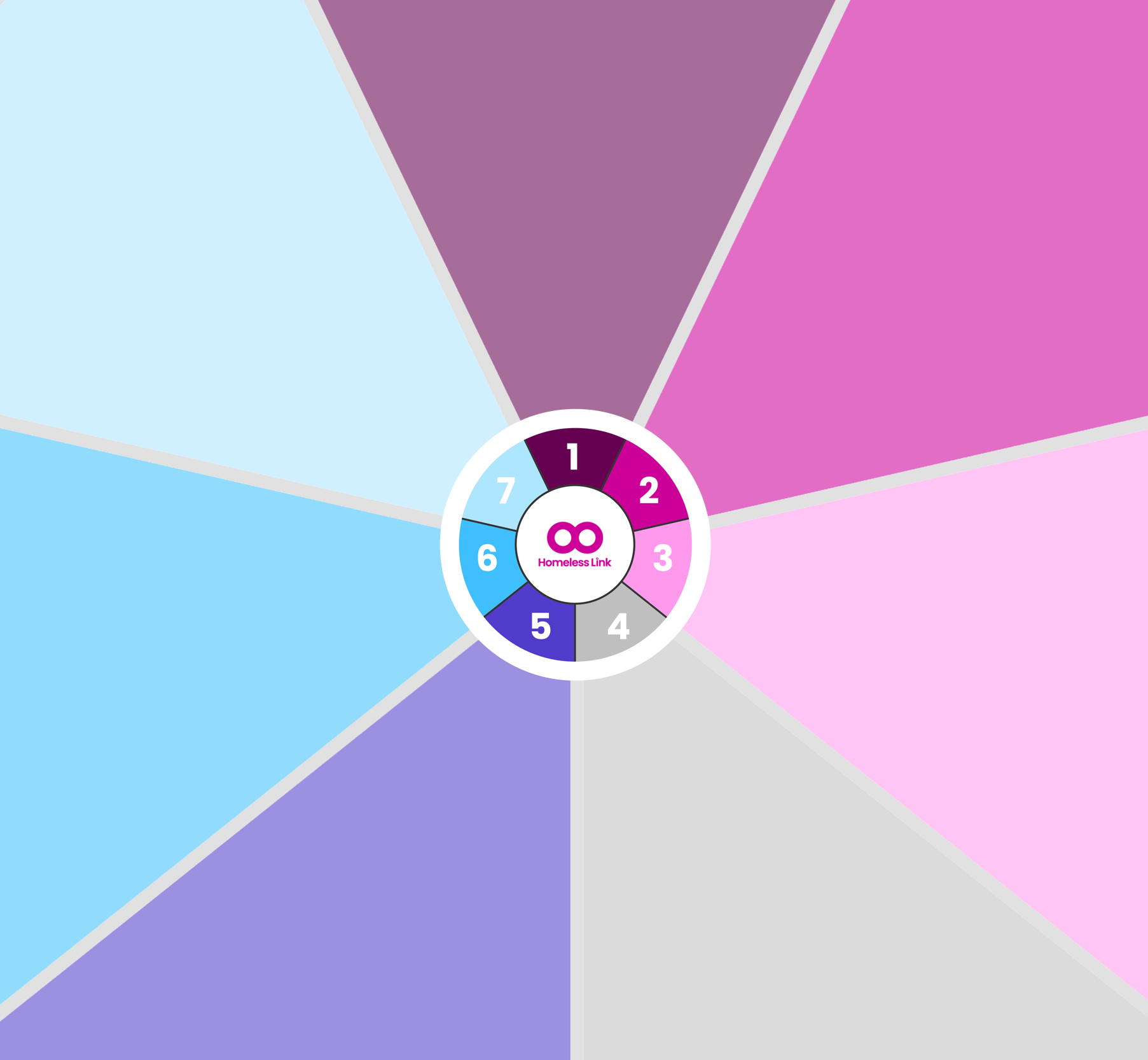 